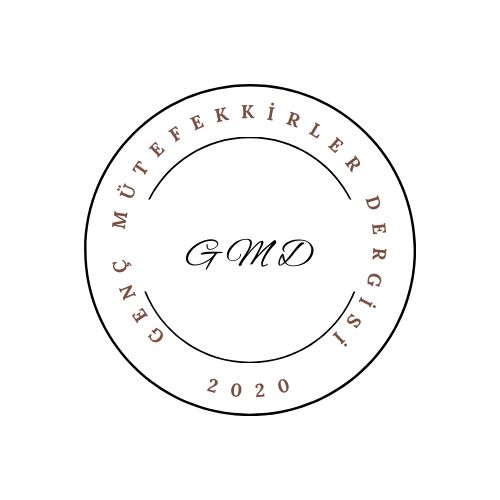 GENÇ MÜTEFEKKİRLER DERGİSİJOURNAL OF YOUNG INTELLECTUALSe-ISSN: 2718-000XYıl: 5, Cilt: 5, Sayı: 3Eylül-2024MAKALE BILGILERIHORASAN’IN İNCİSİ HERAT ŞEHRİNDE TİMURLULAR DÖNEMİNDE TİCARİ FAALİYETLERCOMMERCIAL ACTIVITIES IN THE CITY OF HERAT, THE PEARL OF KHORASAN, DURING THE TUMURID PERIODYAZARİlk Yüklemede Yazar bilgileri yer almayacaktır.Yayın Bilgisi					Yayın Türü: Araştırma Makalesi					Makale Geliş Tarihi: 					Makale Kabul Tarihi: 					Sayfa Aralıgı:  ÖZETBu çalışmada Türk-İslâm kültür ve medeniyetinin önemli merkezlerinden biri olan ve Ortaçağ coğrafyacıları tarafından “Horasan’ın İncisi”, “Horasan’ın Bahçesi”, “Bölgenin Şahı” ve “Dünya Şehirlerinin Göz Bebeği” şeklinde ifadelerle tanıtılan Herât şehrinin ticarî, askerî ve göç yollarının kesişme noktasında yer almasına bağlı olarak sahip olduğu stratejik konumunun da vermiş olduğu avantajlar ile birlikte Timurlu iktidarında ticarî faaliyetleri konu edilmiştir. Bu doğrultuda Timurlu Devleti’nin Herât şehrindeki ticarî faaliyetleri ayrı ayrı başlıklar değerlendirilmiştir. Herât şehri, bulunduğu konum itibariyle doğu-batı, kuzey-güney eksenli bölgenin kapısı olma özeliğini, bu coğrafyada hâkimiyet tesis eden devletlere vererek Timurlu Devleti’ne kadar birçok hâkimiyetin ana karargâhını oluşturarak sayısız tarihi, kültürel değere ev sahipliği yapmış ve pek çok kültüre ait özellikleri üzerinde barındıran bir merkez olmuştur. Söz konusu stratejik konumu sebebiyle pek çok hâkimiyetin idaresine giren Herât, Emir Timur tarafından 1381 yılında Timurlu topraklarına alınmış ve bu tarihten itibaren ticarî faaliyetlerin temelinin atıldığı yeni bir dönemin başlangıcını yaşamaya başlamıştır. Bu şehrin İpek Ticaret Yolu başta olmak üzere ticarî yollarının kesiştiği noktalar üzerinde bulunması, tarihi süreçte olduğu gibi Timurlular döneminde de Çin’den başlayıp Ortadoğu ve Avrupa’ya giden kervanların buraya gelmesine ve ekonomik hayatın canlanmasına zemin hazırlamıştır. Bu bağlamda hazırlanan çalışmada Emir Timur döneminden başlayarak devletin yıkıldığı tarihe kadar geçen süreçteki ticarî faaliyetler dönemin müellif ve çağdaş kaynaklara yansıyan şekilde incelenirken bu eserlerde yer alan ifadeler büyük oranda irdelenmiş olup çalışmanın sonuç bölümünde de elde edilen veriler bağlamında değerlendirme yapılmıştır. Anahtar Kelimeler: Timurlu Devleti, Herât, Ekonomi, Ticaret.ABSTRACTIn this study, the commercial activities of the city of Herāt, which is one of the most important centers of Turkish-Islamic culture and civilization and introduced by medieval geographers as the “Pearl of Khorasan”, “Garden of Khorasan”, “Shah of the Region” and “The apple of the eye of the world's cities”, with the advantages of its strategic location due to its location at the intersection of commercial, military and migration routes, have been discussed during the Timurid rule. Accordingly, the commercial activities of the Timurid State in the city of Herāt are evaluated under separate headings. As it is known, the city of Herāt has been the gateway of the east-west, north-south axis region due to its location, and has been the headquarters of many sovereignties until the Timurid Empire, hosting countless historical and cultural values and being a center that hosts the characteristics of many cultures. Herāt, which came under the rule of many sovereigns due to its strategic location, was taken under Timurid rule by Emir Timur in 1381, and from this date onwards, it began to experience the beginning of a new era in which the foundations of commercial activities were laid. The fact that this city was located on the intersection points of commercial routes, especially the Silk trade route, paved the way for caravans to come here from China to the Middle East and Europe and the revival of economic life during the Timurid period, as in the historical process. In this context, in the study prepared in this context, the commercial activities in the period starting from the period of Emir Timur until the collapse of the state were analyzed as reflected in the authors and contemporary sources of the period, and the statements in these works were analyzed to a great extent, and in the conclusion part of the study, an evaluation was made in the context of the data obtained. Keywords Timurid Empire, Herât, Economy, Trade.GİRİŞTürkistan coğrafyasında Asya’nın hayat kaynağı diye tarif edilen ve tarih boyunca refah ile med